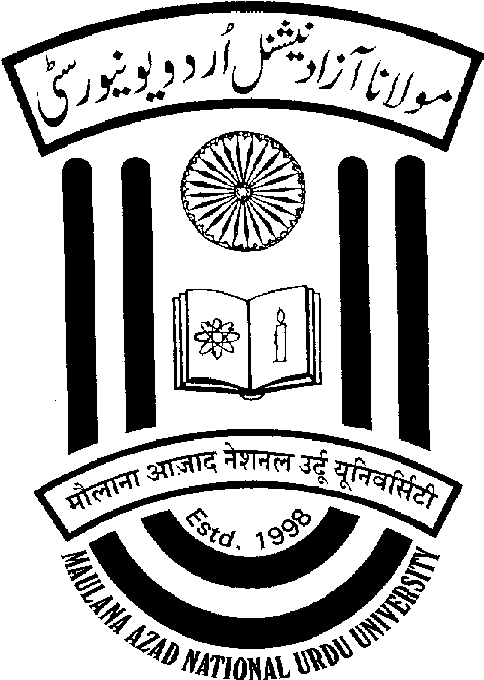 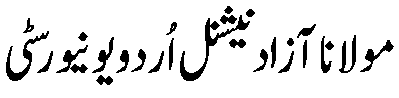 MAULANA AZAD NATIONAL URDU UNIVERSITY  (A Central University established by an Act of Parliament in 1998)Gachibowli, Hyderabad - 500 032Dated:  5th  February 2018EXPRESSION OF INTEREST FOR SPACE FOR SUB-REGIONAL OFFICE (SRO) AT HYDERABADThe University is looking for a suitable space on lease basis with ample parking space within the radius of about 1 km. of Old city, preferably  near Charminar area, Hyderabad, with good connectivity on a main approach road/Lane. The requirement is  for 1000 to 1200 sq.ft covered space to locate the SRO, in an Institution of Higher learning/College/Institution being run by a Nonprofit Trust/society. The SRO Hyderabad will be  catering to the needs of students (male/female) registered under various Distance Education programmes under the Directorate of Distance Education (DDE) of MANUU. Terms and conditions:The building should project a professional and aesthetically pleasing appearance and should be fit for the Office/Institutional use for the DDE. The initial lease/license agreement will be for 3 years and renewable on fresh terms and conditions at the end  of 3 years. The selection of the office premise shall be made on the following criteria:-	(a)	Suitability of the location of the premise for the use of Distance Education students 		(b)	Better amenities with approved plans of the building by the local bodies.	(c)	Ready for occupation with all necessary permission and approvals in place.iv.	The EoI should  be complete in all respects and signed on all pages.  v.	The EoI should be delivered in a sealed envelope and the envelope shall be super scribed with 	'EoI for  Space for Sub-Regional Centre, Hyderabad' and may be submitted either by the 	authorized representative of the Institution/Trust/Society concerned. vi.	The University will not pay any brokerage for hiring of the  space.  vii.	The University may consider properties other than those offered in response to this 	advertisement. viii.	The University reserves its right to accept or reject the offer. Interested parties, fulfilling above criteria and having clear legal title, are invited to  send their Expression of Interest (EoI) to the Director, Directorate of Distance Education, Maulana Azad National Urdu University, Gachibowli, Hyderabad 500 032 (email: directorddemanuu@gmail.com) latest by 16.02.2017 by hand/post.RegistrarEXPRESSION OF INTEREST FORMToThe DirectorDirectorate of Distance Education (DDE)Maulana Azad National Urdu UniversityGachibowli, Hyderabad 500 032.Sub:  Expression of Interest offering the Premises on Lease/ Rent basis for Sub-Regional Centre (SRC) at Hyderabad.…Dear Sir,This offer is with reference to the advertisement released in the press / put up in the Tenders section of Maulana Azad National Urdu University (MANUU) website www.manuu.ac.in for hiring suitable space on Lease/Rent basis at Hyderabad. The details of the premise offered are as under: DETAILS OF THE PREMISES OFFEREDUndertakingI hereby confirm that, all the terms and conditions specified with respect to this Expression of Interest are acceptable to me.  I further confirm that all the required details have been furnished and if this Expression of Interest form is incomplete in any respect on my part  then the same is liable to be rejected at the discretion of the MANUU. I am aware that MANUU is not bound to accept the Expression of Interest and will not be required to give any reason for rejecting this Expression of Interest. I further certify that I am an authorized signatory of my Instituion/College/Trust/Society and am, therefore, competent to submit the details towards this Expression of Interest.Yours sincerely,(Signature of the Offeror)Name, Designation& AddressDate: ________Place: __________PRICE QUOTE – 1(To be submitted separately in a sealed cover)EOI Inviting Authority:   MAULANA AZAD NATIONAL URDU UNIVERSITYSub:  	Expression of Interest offering the Premises on Lease / rent basis for Sub-	Regional Centre of MANUU at HyderabadDate:Signature & Seal of the InstitutionSl.No.ParticularsDetails1DETAILS OF INSTITUTION/COLLEGEDETAILS OF INSTITUTION/COLLEGE1.1Name 1.2Address & Phone No.Fax No. & email address:1.3Whether it is owned by the Registered Society/Trust/Affiliated Institution to any University(please give details and attach a copy of registration certificate as a proof)1.4Date of Establishment of the Institution1.5Permanent Account Number (PAN) & TAN1.6Details of Courses being run by the Institution with approximate number of students1.7Name & Designation of the contact person to whom all references shall be made regarding this EOI2DETAILS OF PROPERTYDETAILS OF PROPERTY2.1Location & Address of the property3.BUILDINGBUILDING3.1Type of Construction:(Load Bearing/RCC/Steel framed)3.2Clear floor height from floor to ceiling(if available)3.4Floor on which the offered premises is located3.5Area of premises offered per unit Super built up AreaBuilt- up AreaCarpet AreaSq. ft.Sq. ft.Sq. ft.4AGE/CONDITION OF THE CONSTRUCTION / BUILDINGAGE/CONDITION OF THE CONSTRUCTION / BUILDING4.1Newly constructed (within 2 years)4.2Old construction – mention year of completion4.3Under-construction – mention date of possession4.4.Whether is a floor or flatWhether is a floor or flat5AVAILABILITY OF PARKING SPACEReserved / Open5.1(A)   No. of Car parking(B)  No. of Two Wheeler Parking7.ANY OTHER INFORMATIONANY OTHER INFORMATION1.Name of the Institution:______________________________2.Premises Address:______________________________3.Rate per Sq. ft. (per month):______________________________(In Rupees)4.Rate per Sq.ft. (per month:______________________________( In Words)5.Area in Sq. ft:______________________________6.Floor:______________________________7.Agreement Period (offered):______________________________(Minimum 3 Years) 8.Advance rent/license fee required (in Months):_____________________________(Advance rent)9.Annual Increase of Rent/License fee(if demanded):______________________________(Percentage)